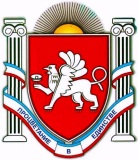 РЕСПУБЛИКА КРЫМАДМИНИСТРАЦИЯ ДЖАНКОЙСКОГО РАЙОНА АДМIНIСТРАЦIЯ ДЖАНКОЙСЬКОГО РАЙОНУ РЕСПУБЛІКИ КРИМКЪЫРЫМ ДЖУМХУРИЕТИ ДЖАНКОЙ БОЛЮГИНИНЪ ИДАРЕСИП О С Т А Н О В Л Е Н И Еот «29» мая . № 189г. ДжанкойО состоянии защиты жилищных прав детей-сирот, детей, оставшихся без родительского попеченияВ Джанкойском районе ситуация по обеспечению детей-сирот, детей, оставшихся без родительского попечения, в районе остаётся сложной. Как показывает анализ, только 5 сельских поселений имеют муниципальный жилищный фонд. Из 305 детей-сирот, детей, оставшихся без попечения родителей,             264 ребенка имеют закрепленное жилье, 41- не имеет жилья.Из 264 детей, которые имеют право на жилье, у 183 (69%) жилье в нормальном состоянии и пригодно для проживания; 40 – требует капитального ремонта; 29 - не пригодно для проживания, кроме того 28 лиц из числа детей-сирот, детей, оставшихся без родительского попечения в возрасте до 23 лет не обеспечены на данный момент жильем. Таким образом, органы местного самоуправления по месту жительства детей-сирот, детей, оставшихся без попечения родителей, должны обеспечить жильем 138 детей.Законом Республики Крым от 18 декабря 2014 года № 46- ЗРК/2014 «Об обеспечении жилыми помещениями детей-сирот, детей, оставшихся без попечения родителей, и лиц из их числа в Республике Крым» органы местногосамоуправления наделены полномочиями по обеспечению жилыми помещениями детей-сирот и детей, оставшихся без родительского попечения, в том числе:  по формированию Списка, установлению факта невозможности проживания в ранее занимаемом жилом помещении, по формированию 2специализированного жилищного фонда для обеспечения жилыми помещениями детей-сирот и детей, оставшихся без попечения родителей, по приобретению жилых помещений, предназначенных для предоставления детям-сиротам и детям, оставшимся без попечения родителей, по предоставлению жилых помещений детям-сиротам и детям, оставшимся без попечения родителей, по осуществлению деятельности в части работ по ремонту жилых помещений, в которых дети-сироты и дети, оставшиеся без попечения родителей, являются нанимателями жилых помещений по договорам социального найма или членами семьи нанимателя жилого помещения по договору социального найма либо собственниками жилых помещений. Законом предусматривается финансирование расходов, связанных с осуществлением органами местного самоуправления переданных полномочий за счет субвенций, предоставляемых местным бюджетам из республиканского фонда компенсаций, однако, подзаконодательные акты, определяющие порядок предоставления и использования субвенций на данный момент не приняты.	В соответствии с Федеральным законом от 06.10.2003 № 131-ФЗ «Об общих принципах организации местного самоуправления в Российской Федерации», Федеральным законом от 06.10.2003 № 131-ФЗ «Об общих принципах организации местного самоуправления в Российской Федерации»,    Законом Республики Крым от 21.08.2014 № 54-ЗРК «Об основах местного самоуправления в Республике Крым», статьями 44, 67 Устава муниципального образования Джанкойский район Республики Крым и на основании решения коллегии администрации района от 28.05.2015 года администрация Джанкойского района п о с т а н о в л я е т:	1. Информацию «О состоянии защиты жилищных прав детей-сирот, детей, оставшихся без родительского попечения» принять к сведению.3	2. Отделу по делам несовершеннолетних и защите прав детей администации Джанкойского района:	2.1. Подготовить проект письма в Министерство образования, молодежи и спорта Республики Крым для инициирования вопроса по разработке механизма выделения и использования субвенции на реализацию переданных полномочий по обеспечению жилыми помещениями детей-сирот, детей, оставшихся без родительского попечения.2.2. Разработать методические рекомендации по порядку принятия решений органами местного самоуправления относительно жилья детей-сирот, детей, оставшихся без родительского попечения.2.3. Взять под особый контроль формирование Списка лиц, подлежащих обеспечению жилыми помещениями.	3. Главам администраций сельских поселений:	3.1. Обеспечить своевременное принятие решений по закреплению за детьми-сиротами, детьми, оставшимися без попечения родителей, имеющих права нанимателя жилого помещения или члена семьи нанимателя жилого помещения, либо права собственника жилого помещения данного жилья.	3.2. Принимать меры по сохранности жилья, закрепленного за детьми сиротами, детьми, оставшимися без попечения родителей.	3.3. Создать межведомственные комиссии по признанию в порядке установленном постановлением Правительства Российской Федерации от 28 января 2006 года № 47 «Об утверждении Положения о признании помещения жилым помещением, жилого помещения непригодным для проживания и многоквартирного дома аварийным и подлежащим сносу или реконструкции», жилого помещения непригодным для постоянного проживания.	4. Указать главам администраций Вольновского и Стальненского сельских поселений на несвоевременное представление информации по            п. 1.5. постановления администрации Джанкойского района от 23 марта              42015 года  № 84 «О защите жилищных прав детей-сирот, детей, оставшихся без попечения родителей», низкую исполнительскую дисциплину.	5. Главам администраций Вольновского и Стальненского сельских поселений в срок до 10 июня 2015 года представить информацию об инвентаризации муниципального жилищного фонда, акты обследования жилья, закрепленного за детьми-сиротами, детьми, оставшимися без родительского попечения, заключения о признании жилого помещения пригодным (непригодным) для постоянного проживания,  в отдел по делам несовершеннолетних и защите прав детей администрации Джанкойского района.	6. Контроль за исполнением данного постановления возложить на заместителя главы администрации Джанкойского района Пономаренко А.А.Глава администрацииДжанкойского района 						    		А.И.БочаровСправкаО состоянии защиты жилищных прав детей-сирот, детей, оставшихся без родительского попечения	Вопрос о защите жилищных прав детей-сирот, детей, оставшихся без родительского попечения всегда очень остро стоял в Джанкойском районе по нескольким причинам. Во-первых в 90% случаев, в жилье, которое закреплялось за детьми оставались проживать их родители, лишенные родительских прав, а это люди, как правило пьющие, ведущие ассоциальный образ жизни, и через время, жилье и так находящиеся в не удовлетворительном состоянии по санитарным нормам, отключалось от подачи электроэнергии, водоснабжения, разрушалось или разбиралось самими же родителями. А учитывая, что за последние 23 года новое жилье в районе вообще не строилось, то возвращаться детям после окончания учебных заведений было некуда. Мы как могли выходили из этой ситуации: ставили детей на квартирный учет, определяли их на время в социальное общежитие, в редких случаях выделяли жилье, находящееся на балансе сельских и поселковых советов. В основном же было так: ребенок получает регистрацию по сельскому совету, а учитывая, что и жилье требует капитальных вложений, и работы в селе нет, уезжал в крупные города Крыма и Украины. По факту получалось, что вроде бы жилье какое-никакое предоставили, но в нем никто не проживает и оно продолжает разрушаться. А через определенное время лицо из числа детей-сирот возвращается и требует жилье, соответствующее всем санитарным нормам.	Особую проблему создавали так называемые «залетные» родители, т.е. те, кто проживал на территории сельских советов без регистрации, да иногда и вообще без документов. Согласно действующему на тот момент законодательству решение по предоставлению жилья принималось по последнему месту проживания ребенка с родителями. На момент вхождения Крыма в состав Российской Федерации из  316  детей-сирот, детей, лишенных 2родительского попечения, состоящих на учете в районе только у 6 жилье было на праве собственности, у 277 закрепление жилья, и у  33 предоставление.В Российской Федерации среди мер социальной поддержки детей предусмотрено обеспечение жильем детей-сирот и детей, оставшихся без попечения родителей, как категории граждан, для которой статья 40 Конституции устанавливает обязанность государства по решению жилищной проблемы.Это связно с тем, что дети-сироты и дети, оставшиеся без попечения родителей, согласно статье 1 Федерального закона от 24 июля 1998 г. № 124-ФЗ «Об основных гарантиях прав ребенка в Российской Федерации», признаются находящимися в трудной жизненной ситуации, и поэтому нуждающимися в особой поддержке со стороны общества и государства.   	Вступившие с 01 января 2013г. изменения в Жилищный кодекс Российской Федерации и изменения в Федеральный закон Российской Федерации от 26 декабря 1996г. №159-ФЗ «О дополнительных гарантиях по социальной поддержке детей-сирот и детей, оставшихся без родительского попечения» меняют порядок обеспечения жилыми помещениями детей, данной категории.Согласно действующему законодательству Российской Федерации, дети-сироты, дети, оставшиеся без родительского попечения обеспечиваются жилыми помещениями из специализированного жилищного фонда для детей-сирот и лиц из их числа по договору специализированного найма по достижении ребенком определенного возраста или наступлении установленных обстоятельств. После окончания срока договора специализированного найма (5лет) с нанимателем указанной категории граждан заключается договор социального найма в отношении этого же жилого помещения. В качестве жилых помещений специализированного жилищного фонда для детей-сирот и лиц из их числа могут использоваться только жилые дома и 3квартиры, благоустроенные применительно к условиям соответствующего населенного пункта (ч. 7 ст. 8 Федеральный закон № 159-ФЗ). Формирование специализированного жилищного фонда возможно из государственного и муниципального жилья.Учитывая, что жилищный муниципальный фонд находится в управлении сельских поселений, для проведения анализа ситуации с жильем, которое было закреплено за детьми-сиротами и детьми, оставшимися без родительского попечения, а также возможности создания специализированного жилищного фонда, используя муниципальное жилье, было принято постановление администрации Джанкойского района от 23 марта 2015г. № 84 «О защите жилищных прав детей-сирот, детей, оставшихся без попечения родителей», которым главам сельских поселений было поручено провести инвентаризацию муниципального жилищного фонда сельских поселений, провести обследование жилья, закрепленного за детьми-сиротами, детьми, оставшимися без родительского попечения. В случае, если жилье, закрепленное за детьми-сиротами, детьми, лишенными родительского попечения, не соответствует санитарно-гигиеническим нормам или проживание в нем невозможно, создать межведомственную комиссию для признания жилого помещения непригодным для проживания, в соответствии с Постановлением правительства РФ от 28.01.2006г. № 47 «Об утверждении положения о признании помещения жилым помещением, жилого помещения непригодным для проживания и многоквартирного дома аварийным и подлежащим сносу или реконструкции» с составлением заключения о признании жилого помещения пригодным (непригодным) для постоянного проживания, в соответствии с приложением 1 Постановления правительства РФ от     28.01.2006 года № 47.По предоставленным материалам складывается следующая ситуация: из 28 сельских поселений информацию по наличию (отсутствию) муниципального жилищного фонда предоставили 24 сельских поселения. Не 4предоставили Вольновское, Стальненское, Масловское, Чайкинское сельские поселения. Из предоставленных только у 5 имеется муниципальный жилищный фонд. При чем: Завет-Ленинское сельское поселение имеет муниципальный жилищный фонд, но он весь занят, свободного жилья нет; Азовское сельское поселение имеет муниципальный жилищный фонд, но при этом много жилья не используется по назначению, закрыто, пустует, однако люди там зарегистрированы и что бы проводить какие- либо действия с этим жильем необходимо судебные решения о признании права на пользования жилым помещением; Яркополенское сельское поселение – имеет 1 дом и 3 квартиры, 1 квартира уже используется как жилье специализированного жилого фонда (передана сотруднику ФАП), а дом и 2 квартиры нуждаются в капитальном ремонте; по 1 квартире имеется в Лобановском, Светловском, Пахаревском сельских поселениях.Из 305 детей-сирот, детей, оставшихся без попечения родителей 264 ребенка имеют закрепление жилья, 41- не имеет жилья.Из 264 детей, которые имеют право на жилье у 183 (69%) жилье в нормальном состоянии и пригодно для проживания; 40 – требует капитального ремонта; 29 - не пригодно для проживания, на 9 акты не предоставлены (Вольновское сельское поселение – 2, Стальненское сельское поселение -6, Масловское сельское поселение -1).Из 29 актов, согласно которым, жилье указывается как непригодное для проживания только у 15 имеется заключение межведомственной комиссии как того требует законодательство, на 14 предоставлены просто акты                                     (Вольновское сельское поселение, Стальненское сельское поселение,  Масловское сельское поселение, Целиннинское сельское поселение, Роскошненское сельское поселение), а Заключение межведомственной комиссии необходимо как документ, который дает право внести ребенка в Список лиц, нуждающихся в обеспечении жилыми помещениями.5Кроме того, 28 лиц из числа детей-сирот, детей, оставшихся без родительского попечения в возрасте до 23 лет не обеспечены на данный момент жильем.Статьей 9 Закона Республики Крым от 18 декабря 2014 года № 46- ЗРК/2014 «Об обеспечении жилыми помещениями детей-сирот, детей, оставшихся без попечения родителей, и лиц из их числа в Республике Крым» органы местного самоуправления наделены полномочиями по обеспечению жилыми помещениями детей-сирот и детей, оставшихся без родительского попечения, в том числе: 1) по формированию Списка, установлению факта невозможности проживания в ранее занимаемом жилом помещении;2) по формированию специализированного жилищного фонда для обеспечения жилыми помещениями детей-сирот и детей, оставшихся без попечения родителей;3) по приобретению жилых помещений, предназначенных для предоставления детям-сиротам и детям, оставшимся без попечения родителей;4) по предоставлению жилых помещений детям-сиротам и детям, оставшимся без попечения родителей;5) по осуществлению деятельности в части работ по ремонту жилых помещений, в которых дети-сироты и дети, оставшиеся без попечения родителей, являются нанимателями жилых помещений по договорам социального найма или членами семьи нанимателя жилого помещения по договору социального найма либо собственниками жилых помещений.Таким образом органы местного самоуправления по месту проживания детей-сирот, детей, оставшихся без попечения родителей должны обеспечить жильем 138 детей: 41-у которых нет жилья, 29- у которых жилье не пригодно для проживания, 40- жилье, нуждающееся в капитальном ремонте, 28- лица из числа детей-сирот, детей, оставшихся без попечения родителей, которые не были обеспечены жильем ранее.6И хотя, статьей 11 указанного выше Закона предусматривается финансирование расходов, связанных с осуществлением органами местного самоуправления переданных полномочий за счет субвенций, предоставляемых местным бюджетам из республиканского фонда компенсаций, подзаконодательные акты, определяющие порядок предоставления и использования субвенций на данный момент не приняты.Кроме того, с целью своевременного принятия решений по сохранению права пользования жилыми помещениями за детьми-сиротами, детьми, оставшимися без родительского попечения, выработки единого подхода в принятии данных решений, считаю необходимым разработать для сельских поселений методические рекомендации по порядку принятия решений относительно жилья детей-сирот, детей, оставшихся без родительского попечения.Начальник отделапо делам несовершеннолетнихи защите прав детей                                                                А.А.Чернякова